Grade 1 – English School Supplies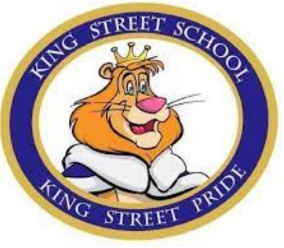 King Street Elementary2021-20221 Colouring book6 Elmer’s glue sticks1 Elmer’s liquid white glue1 pair of scissors1 plastic pencil box3 Boxes of Facial TissueIndoor Running Shoes1 box of large and small Ziploc bagsExtra set of clothes to be kept at school for       emergencies (Please put in labeled Ziploc bag)6 pkgs Crayola Crayons1 pair of headphones labeled (not earbud style please)5 dry erase markers fine tip3 White erasers1 Pkg HB Pencils12 Duo-Tangs 2yellow,2red,2blue,     2green and 2orange, 2 purpleCourier Bag with zipper (Dollarama)2 Plastic Duo tangs with inside pockets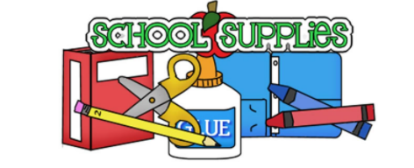 